Person—diabetes mellitus status, code NNExported from METEOR(AIHW's Metadata Online Registry)© Australian Institute of Health and Welfare 2024This product, excluding the AIHW logo, Commonwealth Coat of Arms and any material owned by a third party or protected by a trademark, has been released under a Creative Commons BY 4.0 (CC BY 4.0) licence. Excluded material owned by third parties may include, for example, design and layout, images obtained under licence from third parties and signatures. We have made all reasonable efforts to identify and label material owned by third parties.You may distribute, remix and build on this website’s material but must attribute the AIHW as the copyright holder, in line with our attribution policy. The full terms and conditions of this licence are available at https://creativecommons.org/licenses/by/4.0/.Enquiries relating to copyright should be addressed to info@aihw.gov.au.Enquiries or comments on the METEOR metadata or download should be directed to the METEOR team at meteor@aihw.gov.au.Person—diabetes mellitus status, code NNIdentifying and definitional attributesIdentifying and definitional attributesMetadata item type:Data ElementShort name:Diabetes statusMETEOR identifier:270194Registration status:Health!, Standard 01/03/2005Indigenous, Standard 13/03/2015Definition:Whether a person has or is at risk of diabetes, as represented by a code.Data Element Concept:Person—diabetes mellitus statusValue Domain:Diabetes mellitus status code NNValue domain attributesValue domain attributesValue domain attributesRepresentational attributesRepresentational attributesRepresentational attributesRepresentation class:CodeCodeData type:StringStringFormat:NNNNMaximum character length:22ValueMeaningPermissible values:01Type 1 diabetes02Type 2 diabetes03Gestational diabetes mellitus (GDM)04Other (secondary diabetes)05Previous gestational diabetes mellitus (GDM)06Impaired fasting glucose (IFG)07Impaired glucose tolerance (IGT)08Not diagnosed with diabetes09 Not assessedSupplementary values:99
 Not stated/inadequately described
 Collection and usage attributesCollection and usage attributesGuide for use:Note that where there is a Gestational diabetes mellitus (GDM) or Previous GDM (i.e. permissible values 3 & 5) and a current history of Type 2 diabetes then record 'Code 2' Type 2 diabetes.This same principle applies where a history of either Impaired fasting glycaemia (IFG) or Impaired glucose tolerance (IGT) and a current history and Type 2 diabetes, then record 'Code 2' Type 2 diabetes.CODE 01     Type 1 diabetesBeta-cell destruction, usually leading to absolute insulin deficiency. Includes those cases attributed to an autoimmune process, as well as those with beta-cell destruction and who are prone to ketoacidosis for which neither an aetiology nor pathogenesis is known (idiopathic). It does not include those forms of beta-cell destruction or failure to which specific causes can be assigned (e.g. cystic fibrosis, mitochondrial defects). Some subjects with Type 1 diabetes can be identified at earlier clinical stages than 'diabetes mellitus'.CODE 02     Type 2 diabetesType 2 includes the common major form of diabetes, which results from defect(s) in insulin secretion, almost always with a major contribution from insulin resistance.CODE 03     Gestational diabetes mellitus (GDM)GDM is a carbohydrate intolerance resulting in hyperglycaemia of variable severity with onset or first recognition during pregnancy. The definition applies irrespective of whether or not insulin is used for treatment or the condition persists after pregnancy. Diagnosis is to be based on the Australian Diabetes in Pregnancy Society (ADIPS) Guidelines.CODE 04     Other (secondary diabetes)This categorisation includes less common causes of diabetes mellitus, but are those in which the underlying defect or disease process can be identified in a relatively specific manner. They include, for example, genetic defects of beta-cell function, genetic defects in insulin action, diseases of the exocrine pancreas, endocrinopathies, drug or chemical-induced, infections, uncommon forms of immune-mediated diabetes, other genetic syndromes sometimes associated with diabetes.CODE 05     Previous GDMWhere the person has a history of GDM.CODE 06     Impaired fasting glycaemia (IFG)IFG or 'non-diabetic fasting hyperglycaemia' refers to fasting glucose concentrations, which are lower than those required to diagnose diabetes mellitus but higher than the normal reference range. An individual is considered to have IFG if they have a fasting plasma glucose of 6.1 or greater and less than 7.0 mmol/L if challenged with an oral glucose load, they have a fasting plasma glucose concentration of 6.1 mmol/L or greater, but less than 7.0 mmol/L, AND the 2 hour value in the Oral Glucose Tolerance Test (OGTT) is less than 7.8 mmol/L.CODE 07     Impaired glucose tolerance (IGT)IGT is categorised as a stage in the natural history of disordered carbohydrate metabolism; subjects with IGT have an increased risk of progressing to diabetes. IGT refers to a metabolic state intermediate between normal glucose homeostasis and diabetes. Those individuals with IGT manifest glucose intolerance only when challenged with an oral glucose load. IGT is diagnosed if the 2 hour value in the OGTT is greater than 7.8 mmol/L. and less than 11.1 mmol/L AND the fasting plasma glucose concentration is less than 7.0 mmol/L.CODE 08     Not diagnosed with diabetesThe subject has no known diagnosis of Type 1, Type 2, GDM, Previous GDM, IFG, IGT or Other (secondary diabetes).CODE 09     Not assessedThe subject has not had their diabetes status assessed.CODE 99     Not stated/inadequately describedThis code is for unknown or information unavailable.Collection methods:The diagnosis is derived from and must be substantiated by clinical documentation.Source and reference attributesSource and reference attributesOrigin:Developed based on Definition, Diagnosis and Classification of Diabetes Mellitus and its Complications Part 1: Diagnosis and Classifications of Diabetes Mellitus Provisional Report of a World Health Organization Consultation (Alberti & Zimmet 1998).Data element attributes Data element attributes Collection and usage attributesCollection and usage attributesCollection methods:Diabetes (clinical):A type of diabetes should be recorded and coded for each episode of patient care.Source and reference attributesSource and reference attributesSubmitting organisation:Cardiovascular Data Working GroupNational Diabetes Data Working GroupRelational attributesRelational attributesRelated metadata references:Is re-engineered from  Diabetes status, version 1, DE, NHDD, NHIMG, Superseded 01/03/2005.pdf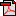  (27.3 KB)No registration status
See also Primary Health Network—number of regular clients with diabetes mellitus, total number N[NNNNNN]Health!, Recorded 05/01/2021Implementation in Data Set Specifications:Acute coronary syndrome (clinical) DSSHealth!, Superseded 07/12/2005
Acute coronary syndrome (clinical) DSSHealth!, Superseded 01/10/2008
Acute coronary syndrome (clinical) DSSHealth!, Superseded 01/09/2012
Acute coronary syndrome (clinical) DSSHealth!, Superseded 02/05/2013
Acute coronary syndrome (clinical) NBPDS 2013-Health!, Standard 02/05/2013Implementation start date: 01/07/2013

Cardiovascular disease (clinical) DSSHealth!, Superseded 15/02/2006DSS specific information: People with diabetes have two to five times increased risk of developing heart, stroke and vascular disease (Zimmet & Alberti 1997). Cardiovascular disease is the most common cause of death in people with diabetes.Diabetes is also an important cause of stroke, and people with diabetes may have a worse prognosis after stroke.Heart, stroke and vascular disease and diabetes share common risk factors, but also diabetes is an independent risk factor for heart, stroke and vascular disease.During the 1995 National Health Survey, about 15 per cent of those with diabetes reported having heart disease, at almost six times the rate noted among people without diabetes. In 1996-97, almost one in six hospital separations, with coronary heart disease as any listed diagnosis, also had diabetes recorded as an associated diagnosis. Heart disease appears earlier in life and is more often fatal among those with diabetes.Diabetes may accentuate the role of elevated blood pressure in stroke. The incidence and prevalence of peripheral vascular disease in those with diabetes increase with the duration of the peripheral vascular disease.Mortality is increased among patients with peripheral vascular disease and diabetes, in particular if foot ulcerations, infection or gangrene occur. There is limited information on whether the presence of heart, stroke and vascular disease promotes diabetes in some way.High blood pressure, high cholesterol and obesity are often present along with diabetes. As well as all being independent cardiovascular risk factors, when they are in combination with glucose intolerance (a feature of diabetes) and other risk factors such as physical inactivity and smoking, these factors present a greater risk for heart, stroke and vascular disease.Evidence is accumulating that high cholesterol and glucose intolerance, which often occur together, may have a common aetiological factor. Despite these similarities, trends in cardiovascular mortality and diabetes incidence and mortality are moving in opposite directions.While the ageing of the population following reductions in cardiovascular mortality may have contributed to these contrasting trends, the role of other factors also needs to be clearly understood if common risk factor prevention strategies are to be considered. (From Commonwealth Department of Health & Aged Care and Australian Institute of Health and Welfare (1999) National Health Priority Areas Report: Cardiovascular Health).In settings such as general practice where the monitoring of a person's health is ongoing and where diabetes status can change over time, the service contact date should be recorded.

Cardiovascular disease (clinical) DSSHealth!, Superseded 04/07/2007DSS specific information: People with diabetes have two to five times increased risk of developing heart, stroke and vascular disease (Zimmet & Alberti 1997). Cardiovascular disease is the most common cause of death in people with diabetes.Diabetes is also an important cause of stroke, and people with diabetes may have a worse prognosis after stroke.Heart, stroke and vascular disease and diabetes share common risk factors, but also diabetes is an independent risk factor for heart, stroke and vascular disease.During the 1995 National Health Survey, about 15 per cent of those with diabetes reported having heart disease, at almost six times the rate noted among people without diabetes. In 1996-97, almost one in six hospital separations, with coronary heart disease as any listed diagnosis, also had diabetes recorded as an associated diagnosis. Heart disease appears earlier in life and is more often fatal among those with diabetes.Diabetes may accentuate the role of elevated blood pressure in stroke. The incidence and prevalence of peripheral vascular disease in those with diabetes increase with the duration of the peripheral vascular disease.Mortality is increased among patients with peripheral vascular disease and diabetes, in particular if foot ulcerations, infection or gangrene occur. There is limited information on whether the presence of heart, stroke and vascular disease promotes diabetes in some way.High blood pressure, high cholesterol and obesity are often present along with diabetes. As well as all being independent cardiovascular risk factors, when they are in combination with glucose intolerance (a feature of diabetes) and other risk factors such as physical inactivity and smoking, these factors present a greater risk for heart, stroke and vascular disease.Evidence is accumulating that high cholesterol and glucose intolerance, which often occur together, may have a common aetiological factor. Despite these similarities, trends in cardiovascular mortality and diabetes incidence and mortality are moving in opposite directions.While the ageing of the population following reductions in cardiovascular mortality may have contributed to these contrasting trends, the role of other factors also needs to be clearly understood if common risk factor prevention strategies are to be considered. (From Commonwealth Department of Health & Aged Care and Australian Institute of Health and Welfare (1999) National Health Priority Areas Report: Cardiovascular Health).In settings such as general practice where the monitoring of a person's health is ongoing and where diabetes status can change over time, the service contact date should be recorded.

Cardiovascular disease (clinical) DSSHealth!, Superseded 22/12/2009DSS specific information: People with diabetes have two to five times increased risk of developing heart, stroke and vascular disease (Zimmet & Alberti 1997). Cardiovascular disease is the most common cause of death in people with diabetes.Diabetes is also an important cause of stroke, and people with diabetes may have a worse prognosis after stroke.Heart, stroke and vascular disease and diabetes share common risk factors, but also diabetes is an independent risk factor for heart, stroke and vascular disease.During the 1995 National Health Survey, about 15 per cent of those with diabetes reported having heart disease, at almost six times the rate noted among people without diabetes. In 1996-97, almost one in six hospital separations, with coronary heart disease as any listed diagnosis, also had diabetes recorded as an associated diagnosis. Heart disease appears earlier in life and is more often fatal among those with diabetes.Diabetes may accentuate the role of elevated blood pressure in stroke. The incidence and prevalence of peripheral vascular disease in those with diabetes increase with the duration of the peripheral vascular disease.Mortality is increased among patients with peripheral vascular disease and diabetes, in particular if foot ulcerations, infection or gangrene occur. There is limited information on whether the presence of heart, stroke and vascular disease promotes diabetes in some way.High blood pressure, high cholesterol and obesity are often present along with diabetes. As well as all being independent cardiovascular risk factors, when they are in combination with glucose intolerance (a feature of diabetes) and other risk factors such as physical inactivity and smoking, these factors present a greater risk for heart, stroke and vascular disease.Evidence is accumulating that high cholesterol and glucose intolerance, which often occur together, may have a common aetiological factor. Despite these similarities, trends in cardiovascular mortality and diabetes incidence and mortality are moving in opposite directions.While the ageing of the population following reductions in cardiovascular mortality may have contributed to these contrasting trends, the role of other factors also needs to be clearly understood if common risk factor prevention strategies are to be considered. (From Commonwealth Department of Health & Aged Care and Australian Institute of Health and Welfare (1999) National Health Priority Areas Report: Cardiovascular Health).In settings such as general practice where the monitoring of a person's health is ongoing and where diabetes status can change over time, the service contact date should be recorded.

Cardiovascular disease (clinical) DSSHealth!, Superseded 01/09/2012DSS specific information: People with diabetes have two to five times increased risk of developing heart, stroke and vascular disease (Zimmet & Alberti 1997). Cardiovascular disease is the most common cause of death in people with diabetes.Diabetes is also an important cause of stroke, and people with diabetes may have a worse prognosis after stroke.Heart, stroke and vascular disease and diabetes share common risk factors, but also diabetes is an independent risk factor for heart, stroke and vascular disease.During the 1995 National Health Survey, about 15 per cent of those with diabetes reported having heart disease, at almost six times the rate noted among people without diabetes. In 1996-97, almost one in six hospital separations, with coronary heart disease as any listed diagnosis, also had diabetes recorded as an associated diagnosis. Heart disease appears earlier in life and is more often fatal among those with diabetes.Diabetes may accentuate the role of elevated blood pressure in stroke. The incidence and prevalence of peripheral vascular disease in those with diabetes increase with the duration of the peripheral vascular disease.Mortality is increased among patients with peripheral vascular disease and diabetes, in particular if foot ulcerations, infection or gangrene occur. There is limited information on whether the presence of heart, stroke and vascular disease promotes diabetes in some way.High blood pressure, high cholesterol and obesity are often present along with diabetes. As well as all being independent cardiovascular risk factors, when they are in combination with glucose intolerance (a feature of diabetes) and other risk factors such as physical inactivity and smoking, these factors present a greater risk for heart, stroke and vascular disease.Evidence is accumulating that high cholesterol and glucose intolerance, which often occur together, may have a common aetiological factor. Despite these similarities, trends in cardiovascular mortality and diabetes incidence and mortality are moving in opposite directions.While the ageing of the population following reductions in cardiovascular mortality may have contributed to these contrasting trends, the role of other factors also needs to be clearly understood if common risk factor prevention strategies are to be considered. (From Commonwealth Department of Health & Aged Care and Australian Institute of Health and Welfare (1999) National Health Priority Areas Report: Cardiovascular Health).In settings such as general practice where the monitoring of a person's health is ongoing and where diabetes status can change over time, the service contact date should be recorded.

Cardiovascular disease (clinical) NBPDSHealth!, Superseded 17/10/2018DSS specific information: People with diabetes have two to five times increased risk of developing heart, stroke and vascular disease (Zimmet & Alberti 1997). Cardiovascular disease is the most common cause of death in people with diabetes.Diabetes is also an important cause of stroke, and people with diabetes may have a worse prognosis after stroke.Heart, stroke and vascular disease and diabetes share common risk factors, but also diabetes is an independent risk factor for heart, stroke and vascular disease.During the 1995 National Health Survey, about 15 per cent of those with diabetes reported having heart disease, at almost six times the rate noted among people without diabetes. In 1996-97, almost one in six hospital separations, with coronary heart disease as any listed diagnosis, also had diabetes recorded as an associated diagnosis. Heart disease appears earlier in life and is more often fatal among those with diabetes.Diabetes may accentuate the role of elevated blood pressure in stroke. The incidence and prevalence of peripheral vascular disease in those with diabetes increase with the duration of the peripheral vascular disease.Mortality is increased among patients with peripheral vascular disease and diabetes, in particular if foot ulcerations, infection or gangrene occur. There is limited information on whether the presence of heart, stroke and vascular disease promotes diabetes in some way.High blood pressure, high cholesterol and obesity are often present along with diabetes. As well as all being independent cardiovascular risk factors, when they are in combination with glucose intolerance (a feature of diabetes) and other risk factors such as physical inactivity and smoking, these factors present a greater risk for heart, stroke and vascular disease.Evidence is accumulating that high cholesterol and glucose intolerance, which often occur together, may have a common aetiological factor. Despite these similarities, trends in cardiovascular mortality and diabetes incidence and mortality are moving in opposite directions.While the ageing of the population following reductions in cardiovascular mortality may have contributed to these contrasting trends, the role of other factors also needs to be clearly understood if common risk factor prevention strategies are to be considered. (From Commonwealth Department of Health & Aged Care and Australian Institute of Health and Welfare (1999) National Health Priority Areas Report: Cardiovascular Health).In settings such as general practice where the monitoring of a person's health is ongoing and where diabetes status can change over time, the service contact date should be recorded.

Cardiovascular disease (clinical) NBPDS Health!, Standard 17/10/2018DSS specific information: People with diabetes have two to five times increased risk of developing heart, stroke and vascular disease (Zimmet & Alberti 1997). Cardiovascular disease is the most common cause of death in people with diabetes.Diabetes is also an important cause of stroke, and people with diabetes may have a worse prognosis after stroke.Heart, stroke and vascular disease and diabetes share common risk factors, but also diabetes is an independent risk factor for heart, stroke and vascular disease.During the 1995 National Health Survey, about 15 per cent of those with diabetes reported having heart disease, at almost six times the rate noted among people without diabetes. In 1996-97, almost one in six hospital separations, with coronary heart disease as any listed diagnosis, also had diabetes recorded as an associated diagnosis. Heart disease appears earlier in life and is more often fatal among those with diabetes.Diabetes may accentuate the role of elevated blood pressure in stroke. The incidence and prevalence of peripheral vascular disease in those with diabetes increase with the duration of the peripheral vascular disease.Mortality is increased among patients with peripheral vascular disease and diabetes, in particular if foot ulcerations, infection or gangrene occur. There is limited information on whether the presence of heart, stroke and vascular disease promotes diabetes in some way.High blood pressure, high cholesterol and obesity are often present along with diabetes. As well as all being independent cardiovascular risk factors, when they are in combination with glucose intolerance (a feature of diabetes) and other risk factors such as physical inactivity and smoking, these factors present a greater risk for heart, stroke and vascular disease.Evidence is accumulating that high cholesterol and glucose intolerance, which often occur together, may have a common aetiological factor. Despite these similarities, trends in cardiovascular mortality and diabetes incidence and mortality are moving in opposite directions.While the ageing of the population following reductions in cardiovascular mortality may have contributed to these contrasting trends, the role of other factors also needs to be clearly understood if common risk factor prevention strategies are to be considered. (From Commonwealth Department of Health & Aged Care and Australian Institute of Health and Welfare (1999) National Health Priority Areas Report: Cardiovascular Health).In settings such as general practice where the monitoring of a person's health is ongoing and where diabetes status can change over time, the service contact date should be recorded.

Diabetes (clinical) DSSHealth!, Superseded 21/09/2005DSS specific information: Uncontrolled diabetes leads to a variety of complications, often resulting in limitation of activity, disability, illness and premature mortality. Therefore ongoing assessment is required to identify people at risk of developing complications so that early preventive strategies can be applied. Although there is no cure for diabetes, with modern treatment most people can lead a full and active life and avoid long-term complications.Aetiological classifications contained in the scientific paper 'Definition, Diagnosis and Classification of Diabetes Mellitus and its Complications Part 1: Diagnosis and Classifications of Diabetes Mellitus Provisional Report of a WHO Consultation (Alberti & Zimmet 1998)'.

Diabetes (clinical) NBPDSHealth!, Standard 21/09/2005DSS specific information: Uncontrolled diabetes leads to a variety of complications, often resulting in limitation of activity, disability, illness and premature mortality. Therefore ongoing assessment is required to identify people at risk of developing complications so that early preventive strategies can be applied. Although there is no cure for diabetes, with modern treatment most people can lead a full and active life and avoid long-term complications.Aetiological classifications contained in the scientific paper 'Definition, Diagnosis and Classification of Diabetes Mellitus and its Complications Part 1: Diagnosis and Classifications of Diabetes Mellitus Provisional Report of a WHO Consultation (Alberti & Zimmet 1998)'.

Indigenous primary health care DSS 2012-14Health!, Superseded 21/11/2013Indigenous, Superseded 21/11/2013Implementation start date: 01/07/2012
Implementation end date: 30/06/2014

Indigenous primary health care DSS 2014-15Health!, Superseded 13/03/2015Indigenous, Superseded 13/03/2015Implementation start date: 01/07/2014
Implementation end date: 30/06/2015

Indigenous primary health care DSS 2015-17Health!, Superseded 25/01/2018Indigenous, Superseded 27/02/2018Implementation start date: 01/07/2015
Implementation end date: 30/06/2017

Indigenous primary health care NBEDS 2017–18Health!, Superseded 06/09/2018Indigenous, Superseded 22/10/2018Implementation start date: 01/07/2017
Implementation end date: 30/06/2018

Indigenous primary health care NBEDS 2018–19Health!, Superseded 12/12/2018Indigenous, Superseded 02/04/2019Implementation start date: 01/07/2018
Implementation end date: 30/06/2019

Indigenous primary health care NBEDS 2019–20Health!, Superseded 16/01/2020Indigenous, Superseded 14/07/2021Implementation start date: 01/07/2019
Implementation end date: 30/06/2020

Indigenous primary health care NBEDS 2020–21Health!, Retired 13/10/2021Implementation start date: 01/07/2020
Implementation end date: 30/06/2021

Indigenous-specific primary health care NBEDS December 2020Indigenous, Standard 14/07/2021Implementation start date: 01/07/2020
Implementation end date: 31/12/2020

Implementation in Indicators:Used as Numerator
Indigenous primary health care: PI05a-Number of regular clients with Type II diabetes who have had an HbA1c measurement result recorded, 2012Health!, Superseded 23/02/2012
Indigenous primary health care: PI05a-Number of regular clients with Type II diabetes who have had an HbA1c measurement result recorded, 2013Health!, Superseded 21/11/2013Indigenous, Superseded 21/11/2013
Indigenous primary health care: PI05a-Number of regular clients with Type II diabetes who have had an HbA1c measurement result recorded, 2014Health!, Superseded 13/03/2015Indigenous, Superseded 13/03/2015
Indigenous primary health care: PI05a-Number of regular clients with Type II diabetes who have had an HbA1c measurement result recorded, 2015Health!, Superseded 05/10/2016Indigenous, Superseded 20/01/2017
Indigenous primary health care: PI05a-Number of regular clients with Type II diabetes who have had an HbA1c measurement result recorded, 2015-2017Health!, Superseded 25/01/2018Indigenous, Superseded 27/02/2018
Indigenous primary health care: PI05a-Number of regular clients with Type II diabetes who have had an HbA1c measurement result recorded, 2015-2017Health!, Superseded 17/10/2018Indigenous, Superseded 17/10/2018
Indigenous primary health care: PI05a-Number of regular clients with Type II diabetes who have had an HbA1c measurement result recorded, 2018-2019Health!, Superseded 16/01/2020Indigenous, Superseded 14/07/2021
Indigenous primary health care: PI05a-Number of regular clients with Type II diabetes who have had an HbA1c measurement result recorded, June 2020Health!, Retired 13/10/2021Indigenous, Superseded 14/07/2021
Indigenous primary health care: PI05b-Proportion of regular clients with Type II diabetes who have had an HbA1c measurement result recorded, 2012Health!, Superseded 23/02/2012
Indigenous primary health care: PI05b-Proportion of regular clients with Type II diabetes who have had an HbA1c measurement result recorded, 2013Health!, Superseded 21/11/2013Indigenous, Superseded 21/11/2013
Indigenous primary health care: PI05b-Proportion of regular clients with Type II diabetes who have had an HbA1c measurement result recorded, 2014Health!, Superseded 13/03/2015Indigenous, Superseded 13/03/2015
Indigenous primary health care: PI05b-Proportion of regular clients with Type II diabetes who have had an HbA1c measurement result recorded, 2015Health!, Superseded 05/10/2016Indigenous, Superseded 20/01/2017
Indigenous primary health care: PI05b-Proportion of regular clients with Type II diabetes who have had an HbA1c measurement result recorded, 2015-2017Health!, Superseded 25/01/2018Indigenous, Superseded 27/02/2018
Indigenous primary health care: PI05b-Proportion of regular clients with Type II diabetes who have had an HbA1c measurement result recorded, 2015-2017Health!, Superseded 17/10/2018Indigenous, Superseded 17/10/2018
Indigenous primary health care: PI05b-Proportion of regular clients with Type II diabetes who have had an HbA1c measurement result recorded, 2018-2019Health!, Superseded 16/01/2020Indigenous, Superseded 14/07/2021
Indigenous primary health care: PI05b-Proportion of regular clients with Type II diabetes who have had an HbA1c measurement result recorded, June 2020Health!, Retired 13/10/2021Indigenous, Superseded 14/07/2021
Indigenous primary health care: PI06a-Number of regular clients with Type II diabetes whose HbA1c measurement result was within a specified level, 2012Health!, Superseded 23/02/2012
Indigenous primary health care: PI06a-Number of regular clients with Type II diabetes whose HbA1c measurement result was within a specified level, 2013Health!, Superseded 21/11/2013Indigenous, Superseded 21/11/2013
Indigenous primary health care: PI06a-Number of regular clients with Type II diabetes whose HbA1c measurement result was within a specified level, 2014Health!, Superseded 13/03/2015Indigenous, Superseded 13/03/2015
Indigenous primary health care: PI06a-Number of regular clients with Type II diabetes whose HbA1c measurement result was within a specified level, 2015Health!, Superseded 05/10/2016Indigenous, Superseded 20/01/2017
Indigenous primary health care: PI06a-Number of regular clients with Type II diabetes whose HbA1c measurement result was within a specified level, 2015-2017Health!, Superseded 17/10/2018Indigenous, Superseded 17/10/2018
Indigenous primary health care: PI06a-Number of regular clients with Type II diabetes whose HbA1c measurement result was within a specified level, 2015-2017Health!, Superseded 25/01/2018Indigenous, Superseded 27/02/2018
Indigenous primary health care: PI06a-Number of regular clients with Type II diabetes whose HbA1c measurement result was within a specified level, 2018-2019Health!, Superseded 16/01/2020Indigenous, Superseded 14/07/2021
Indigenous primary health care: PI06a-Number of regular clients with Type II diabetes whose HbA1c measurement result was within a specified level, June 2020Health!, Retired 13/10/2021Indigenous, Superseded 14/07/2021
Indigenous primary health care: PI06b-Proportion of regular clients with Type II diabetes whose HbA1c measurement result was within a specified level, 2012Health!, Superseded 23/02/2012
Indigenous primary health care: PI06b-Proportion of regular clients with Type II diabetes whose HbA1c measurement result was within a specified level, 2013Health!, Superseded 21/11/2013Indigenous, Superseded 21/11/2013
Indigenous primary health care: PI06b-Proportion of regular clients with Type II diabetes whose HbA1c measurement result was within a specified level, 2014Health!, Superseded 13/03/2015Indigenous, Superseded 13/03/2015
Indigenous primary health care: PI06b-Proportion of regular clients with Type II diabetes whose HbA1c measurement result was within a specified level, 2015Health!, Superseded 05/10/2016Indigenous, Superseded 20/01/2017
Indigenous primary health care: PI06b-Proportion of regular clients with Type II diabetes whose HbA1c measurement result was within a specified level, 2015-2017Health!, Superseded 17/10/2018Indigenous, Superseded 17/10/2018
Indigenous primary health care: PI06b-Proportion of regular clients with Type II diabetes whose HbA1c measurement result was within a specified level, 2015-2017Health!, Superseded 25/01/2018Indigenous, Superseded 27/02/2018
Indigenous primary health care: PI06b-Proportion of regular clients with Type II diabetes whose HbA1c measurement result was within a specified level, 2018-2019Health!, Superseded 16/01/2020Indigenous, Superseded 14/07/2021
Indigenous primary health care: PI06b-Proportion of regular clients with Type II diabetes whose HbA1c measurement result was within a specified level, June 2020Health!, Retired 13/10/2021Indigenous, Superseded 14/07/2021
Indigenous primary health care: PI07a-Number of regular clients with a chronic disease for whom a GP Management Plan (MBS Item 721) was claimed, 2014Health!, Superseded 13/03/2015Indigenous, Superseded 13/03/2015
Indigenous primary health care: PI07a-Number of regular clients with a chronic disease for whom a GP Management Plan (MBS Item 721) was claimed, 2015Health!, Superseded 05/10/2016Indigenous, Superseded 20/01/2017
Indigenous primary health care: PI07a-Number of regular clients with a chronic disease for whom a GP Management Plan (MBS Item 721) was claimed, 2015-2017Health!, Superseded 25/01/2018Indigenous, Superseded 27/02/2018
Indigenous primary health care: PI07a-Number of regular clients with a chronic disease for whom a GP Management Plan (MBS Item 721) was claimed, 2015-2017Health!, Superseded 17/10/2018Indigenous, Superseded 17/10/2018
Indigenous primary health care: PI07a-Number of regular clients with a chronic disease for whom a GP Management Plan (MBS Item 721) was claimed, 2018-2019Health!, Superseded 16/01/2020Indigenous, Superseded 14/07/2021
Indigenous primary health care: PI07a-Number of regular clients with a chronic disease for whom a GP Management Plan (MBS Item 721) was claimed, June 2020Health!, Retired 13/10/2021Indigenous, Superseded 14/07/2021
Indigenous primary health care: PI07a-Number of regular clients with a chronic disease who have received a GP Management Plan (MBS Item 721), 2012Health!, Superseded 23/02/2012
Indigenous primary health care: PI07a-Number of regular clients with a chronic disease who have received a GP Management Plan (MBS Item 721), 2013Health!, Superseded 21/11/2013Indigenous, Superseded 21/11/2013
Indigenous primary health care: PI07b-Proportion of regular clients with a chronic disease for whom a GP Management Plan (MBS Item 721) was claimed, 2014Health!, Superseded 13/03/2015Indigenous, Superseded 13/03/2015
Indigenous primary health care: PI07b-Proportion of regular clients with a chronic disease for whom a GP Management Plan (MBS Item 721) was claimed, 2015Health!, Superseded 05/10/2016Indigenous, Superseded 20/01/2017
Indigenous primary health care: PI07b-Proportion of regular clients with a chronic disease for whom a GP Management Plan (MBS Item 721) was claimed, 2015-2017Health!, Superseded 25/01/2018Indigenous, Superseded 27/02/2018
Indigenous primary health care: PI07b-Proportion of regular clients with a chronic disease for whom a GP Management Plan (MBS Item 721) was claimed, 2015-2017Health!, Superseded 17/10/2018Indigenous, Superseded 17/10/2018
Indigenous primary health care: PI07b-Proportion of regular clients with a chronic disease for whom a GP Management Plan (MBS Item 721) was claimed, 2018-2019Health!, Superseded 16/01/2020Indigenous, Superseded 14/07/2021
Indigenous primary health care: PI07b-Proportion of regular clients with a chronic disease for whom a GP Management Plan (MBS Item 721) was claimed, June 2020Health!, Retired 13/10/2021Indigenous, Superseded 14/07/2021
Indigenous primary health care: PI07b-Proportion of regular clients with a chronic disease who have received a GP Management Plan (MBS Item 721), 2012Health!, Superseded 23/02/2012
Indigenous primary health care: PI07b-Proportion of regular clients with a chronic disease who have received a GP Management Plan (MBS Item 721), 2013Health!, Superseded 21/11/2013Indigenous, Superseded 21/11/2013
Indigenous primary health care: PI08a-Number of regular clients with a chronic disease for whom a Team Care Arrangement (MBS Item 723) was claimed, 2014Health!, Superseded 13/03/2015Indigenous, Superseded 13/03/2015
Indigenous primary health care: PI08a-Number of regular clients with a chronic disease for whom a Team Care Arrangement (MBS Item 723) was claimed, 2015Health!, Superseded 05/10/2016Indigenous, Superseded 20/01/2017
Indigenous primary health care: PI08a-Number of regular clients with a chronic disease for whom a Team Care Arrangement (MBS Item 723) was claimed, 2015-2017Health!, Superseded 25/01/2018Indigenous, Superseded 27/02/2018
Indigenous primary health care: PI08a-Number of regular clients with a chronic disease for whom a Team Care Arrangement (MBS Item 723) was claimed, 2015-2017Health!, Superseded 17/10/2018Indigenous, Superseded 17/10/2018
Indigenous primary health care: PI08a-Number of regular clients with a chronic disease for whom a Team Care Arrangement (MBS Item 723) was claimed, 2018-2019Health!, Superseded 16/01/2020Indigenous, Superseded 14/07/2021
Indigenous primary health care: PI08a-Number of regular clients with a chronic disease for whom a Team Care Arrangement (MBS Item 723) was claimed, June 2020Health!, Retired 13/10/2021Indigenous, Superseded 14/07/2021
Indigenous primary health care: PI08a-Number of regular clients with a chronic disease who have received a Team Care Arrangement (MBS Item 723), 2012Health!, Superseded 23/02/2012
Indigenous primary health care: PI08a-Number of regular clients with a chronic disease who have received a Team Care Arrangement (MBS Item 723), 2013Health!, Superseded 21/11/2013Indigenous, Superseded 21/11/2013
Indigenous primary health care: PI08b-Proportion of regular clients with a chronic disease for whom a Team Care Arrangement (MBS Item 723) was claimed, 2014Health!, Superseded 13/03/2015Indigenous, Superseded 13/03/2015
Indigenous primary health care: PI08b-Proportion of regular clients with a chronic disease for whom a Team Care Arrangement (MBS Item 723) was claimed, 2015Health!, Superseded 05/10/2016Indigenous, Superseded 20/01/2017
Indigenous primary health care: PI08b-Proportion of regular clients with a chronic disease for whom a Team Care Arrangement (MBS Item 723) was claimed, 2015-2017Health!, Superseded 17/10/2018Indigenous, Superseded 17/10/2018
Indigenous primary health care: PI08b-Proportion of regular clients with a chronic disease for whom a Team Care Arrangement (MBS Item 723) was claimed, 2015-2017Health!, Superseded 25/01/2018Indigenous, Superseded 27/02/2018
Indigenous primary health care: PI08b-Proportion of regular clients with a chronic disease for whom a Team Care Arrangement (MBS Item 723) was claimed, 2018-2019Health!, Superseded 16/01/2020Indigenous, Superseded 14/07/2021
Indigenous primary health care: PI08b-Proportion of regular clients with a chronic disease for whom a Team Care Arrangement (MBS Item 723) was claimed, June 2020Health!, Retired 13/10/2021Indigenous, Superseded 14/07/2021
Indigenous primary health care: PI08b-Proportion of regular clients with a chronic disease who have received a Team Care Arrangement (MBS Item 723), 2012Health!, Superseded 23/02/2012
Indigenous primary health care: PI08b-Proportion of regular clients with a chronic disease who have received a Team Care Arrangement (MBS Item 723), 2013Health!, Superseded 21/11/2013Indigenous, Superseded 21/11/2013
Indigenous primary health care: PI15a-Number of regular clients with Type II diabetes or chronic obstructive pulmonary disease (COPD) who are immunised against influenza, 2018-2019Health!, Superseded 16/01/2020Indigenous, Superseded 14/07/2021
Indigenous primary health care: PI15a-Number of regular clients with Type II diabetes or chronic obstructive pulmonary disease (COPD) who are immunised against influenza, June 2020Health!, Retired 13/10/2021Indigenous, Superseded 14/07/2021
Indigenous primary health care: PI15a-Number of regular clients with Type II diabetes or COPD who are immunised against influenza, 2013Health!, Superseded 21/11/2013Indigenous, Superseded 21/11/2013
Indigenous primary health care: PI15a-Number of regular clients with Type II diabetes or COPD who are immunised against influenza, 2014Health!, Superseded 13/03/2015Indigenous, Superseded 13/03/2015
Indigenous primary health care: PI15a-Number of regular clients with Type II diabetes or COPD who are immunised against influenza, 2015Health!, Superseded 05/10/2016Indigenous, Superseded 20/01/2017
Indigenous primary health care: PI15a-Number of regular clients with Type II diabetes or COPD who are immunised against influenza, 2015-2017Health!, Superseded 17/10/2018Indigenous, Superseded 17/10/2018
Indigenous primary health care: PI15a-Number of regular clients with Type II diabetes or COPD who are immunised against influenza, 2015-2017Health!, Superseded 25/01/2018Indigenous, Superseded 27/02/2018
Indigenous primary health care: PI15b-Proportion of regular clients with Type II diabetes or chronic obstructive pulmonary disease (COPD) who are immunised against influenza, 2018-2019Health!, Superseded 16/01/2020Indigenous, Superseded 14/07/2021
Indigenous primary health care: PI15b-Proportion of regular clients with Type II diabetes or chronic obstructive pulmonary disease (COPD) who are immunised against influenza, June 2020Health!, Retired 13/10/2021Indigenous, Superseded 14/07/2021
Indigenous primary health care: PI15b-Proportion of regular clients with Type II diabetes or COPD who are immunised against influenza, 2015Health!, Superseded 05/10/2016Indigenous, Superseded 20/01/2017
Indigenous primary health care: PI15b-Proportion of regular clients with Type II diabetes or COPD who are immunised against influenza, 2015-2017Health!, Superseded 25/01/2018Indigenous, Superseded 27/02/2018
Indigenous primary health care: PI15b-Proportion of regular clients with Type II diabetes or COPD who are immunised against influenza, 2015-2017Health!, Superseded 17/10/2018Indigenous, Superseded 17/10/2018
Indigenous primary health care: PI18a-Number of regular clients with a selected chronic disease who have had a kidney function test, 2013Health!, Superseded 21/11/2013Indigenous, Superseded 21/11/2013
Indigenous primary health care: PI18a-Number of regular clients with a selected chronic disease who have had a kidney function test, 2014Health!, Superseded 13/03/2015Indigenous, Superseded 13/03/2015
Indigenous primary health care: PI18a-Number of regular clients with a selected chronic disease who have had a kidney function test, 2015Health!, Superseded 05/10/2016Indigenous, Superseded 20/01/2017
Indigenous primary health care: PI18a-Number of regular clients with a selected chronic disease who have had a kidney function test, 2015-2017Health!, Superseded 17/10/2018Indigenous, Superseded 17/10/2018
Indigenous primary health care: PI18a-Number of regular clients with a selected chronic disease who have had a kidney function test, 2015-2017Health!, Superseded 25/01/2018Indigenous, Superseded 27/02/2018
Indigenous primary health care: PI18a-Number of regular clients with a selected chronic disease who have had a kidney function test, 2018-2019Health!, Superseded 16/01/2020Indigenous, Superseded 14/07/2021
Indigenous primary health care: PI18a-Number of regular clients with a selected chronic disease who have had a kidney function test, June 2020Health!, Retired 13/10/2021Indigenous, Superseded 14/07/2021
Indigenous primary health care: PI18b-Proportion of regular clients with a selected chronic disease who have had a kidney function test, 2013Health!, Superseded 21/11/2013Indigenous, Superseded 21/11/2013
Indigenous primary health care: PI18b-Proportion of regular clients with a selected chronic disease who have had a kidney function test, 2014Health!, Superseded 13/03/2015Indigenous, Superseded 13/03/2015
Indigenous primary health care: PI18b-Proportion of regular clients with a selected chronic disease who have had a kidney function test, 2015Health!, Superseded 05/10/2016Indigenous, Superseded 20/01/2017
Indigenous primary health care: PI18b-Proportion of regular clients with a selected chronic disease who have had a kidney function test, 2015-2017Health!, Superseded 25/01/2018Indigenous, Superseded 27/02/2018
Indigenous primary health care: PI18b-Proportion of regular clients with a selected chronic disease who have had a kidney function test, 2015-2017Health!, Superseded 17/10/2018Indigenous, Superseded 17/10/2018
Indigenous primary health care: PI18b-Proportion of regular clients with a selected chronic disease who have had a kidney function test, 2018-2019Health!, Superseded 16/01/2020Indigenous, Superseded 14/07/2021
Indigenous primary health care: PI18b-Proportion of regular clients with a selected chronic disease who have had a kidney function test, June 2020Health!, Retired 13/10/2021Indigenous, Superseded 14/07/2021
Indigenous primary health care: PI19a-Number of regular clients with a selected chronic disease who have had a kidney function test with results within specified levels, 2015Health!, Superseded 05/10/2016Indigenous, Superseded 20/01/2017
Indigenous primary health care: PI19a-Number of regular clients with a selected chronic disease who have had a kidney function test with results within specified levels, 2015-2017Health!, Superseded 25/01/2018Indigenous, Superseded 27/02/2018
Indigenous primary health care: PI19a-Number of regular clients with a selected chronic disease who have had a kidney function test with results within specified levels, 2015-2017Health!, Superseded 17/10/2018Indigenous, Superseded 17/10/2018
Indigenous primary health care: PI19a-Number of regular clients with a selected chronic disease who have had a kidney function test with results within specified levels, 2018-2019Health!, Superseded 16/01/2020Indigenous, Superseded 14/07/2021
Indigenous primary health care: PI19a-Number of regular clients with a selected chronic disease who have had a kidney function test with results within specified levels, June 2020Health!, Retired 13/10/2021Indigenous, Superseded 14/07/2021
Indigenous primary health care: PI19a-Number of regular clients with a selected chronic disease who have had an eGFR recorded with results within specified levels, 2014Health!, Superseded 13/03/2015Indigenous, Superseded 13/03/2015
Indigenous primary health care: PI19b-Proportion of regular clients with a selected chronic disease who have had a kidney function test with results within specified levels, 2015Health!, Superseded 05/10/2016Indigenous, Superseded 20/01/2017
Indigenous primary health care: PI19b-Proportion of regular clients with a selected chronic disease who have had a kidney function test with results within specified levels, 2015-2017Health!, Superseded 25/01/2018Indigenous, Superseded 27/02/2018
Indigenous primary health care: PI19b-Proportion of regular clients with a selected chronic disease who have had a kidney function test with results within specified levels, 2015-2017Health!, Superseded 17/10/2018Indigenous, Superseded 17/10/2018
Indigenous primary health care: PI19b-Proportion of regular clients with a selected chronic disease who have had a kidney function test with results within specified levels, 2018-2019Health!, Superseded 16/01/2020Indigenous, Superseded 14/07/2021
Indigenous primary health care: PI19b-Proportion of regular clients with a selected chronic disease who have had a kidney function test with results within specified levels, June 2020Health!, Retired 13/10/2021Indigenous, Superseded 14/07/2021
Indigenous primary health care: PI19b-Proportion of regular clients with a selected chronic disease who have had an eGFR recorded with results within specified levels, 2014Health!, Superseded 13/03/2015Indigenous, Superseded 13/03/2015
Indigenous primary health care: PI20a-Number of regular clients who have had the necessary risk factors assessed to enable cardiovascular disease (CVD) assessment, 2018-2019Health!, Superseded 16/01/2020Indigenous, Superseded 14/07/2021
Indigenous primary health care: PI20a-Number of regular clients who have had the necessary risk factors assessed to enable cardiovascular disease (CVD) assessment, June 2020Health!, Retired 13/10/2021Indigenous, Superseded 14/07/2021
Indigenous primary health care: PI20a-Number of regular clients who have had the necessary risk factors assessed to enable CVD assessment, 2015Health!, Superseded 05/10/2016Indigenous, Superseded 20/01/2017
Indigenous primary health care: PI20a-Number of regular clients who have had the necessary risk factors assessed to enable CVD assessment, 2015-2017Health!, Superseded 25/01/2018Indigenous, Superseded 27/02/2018
Indigenous primary health care: PI20a-Number of regular clients who have had the necessary risk factors assessed to enable CVD assessment, 2015-2017Health!, Superseded 17/10/2018Indigenous, Superseded 17/10/2018
Indigenous primary health care: PI20b-Proportion of regular clients who have had the necessary risk factors assessed to enable cardiovascular disease (CVD) assessment, 2018-2019Health!, Superseded 16/01/2020Indigenous, Superseded 14/07/2021
Indigenous primary health care: PI20b-Proportion of regular clients who have had the necessary risk factors assessed to enable cardiovascular disease (CVD) assessment, June 2020Health!, Retired 13/10/2021Indigenous, Superseded 14/07/2021
Indigenous primary health care: PI20b-Proportion of regular clients who have had the necessary risk factors assessed to enable CVD assessment, 2015Health!, Superseded 05/10/2016Indigenous, Superseded 20/01/2017
Indigenous primary health care: PI20b-Proportion of regular clients who have had the necessary risk factors assessed to enable CVD assessment, 2015-2017Health!, Superseded 17/10/2018Indigenous, Superseded 17/10/2018
Indigenous primary health care: PI20b-Proportion of regular clients who have had the necessary risk factors assessed to enable CVD assessment, 2015-2017Health!, Superseded 25/01/2018Indigenous, Superseded 27/02/2018
Indigenous primary health care: PI23a-Number of regular clients with Type II diabetes who have had a blood pressure measurement result recorded, 2012Health!, Superseded 23/02/2012
Indigenous primary health care: PI23a-Number of regular clients with Type II diabetes who have had a blood pressure measurement result recorded, 2013Health!, Superseded 21/11/2013Indigenous, Superseded 21/11/2013
Indigenous primary health care: PI23a-Number of regular clients with Type II diabetes who have had a blood pressure measurement result recorded, 2014Health!, Superseded 13/03/2015Indigenous, Superseded 13/03/2015
Indigenous primary health care: PI23a-Number of regular clients with Type II diabetes who have had a blood pressure measurement result recorded, 2015Health!, Superseded 05/10/2016Indigenous, Superseded 20/01/2017
Indigenous primary health care: PI23a-Number of regular clients with Type II diabetes who have had a blood pressure measurement result recorded, 2015-2017Health!, Superseded 25/01/2018Indigenous, Superseded 27/02/2018
Indigenous primary health care: PI23a-Number of regular clients with Type II diabetes who have had a blood pressure measurement result recorded, 2015-2017Health!, Superseded 17/10/2018Indigenous, Superseded 17/10/2018
Indigenous primary health care: PI23a-Number of regular clients with Type II diabetes who have had a blood pressure measurement result recorded, 2018-2019Health!, Superseded 16/01/2020Indigenous, Superseded 14/07/2021
Indigenous primary health care: PI23a-Number of regular clients with Type II diabetes who have had a blood pressure measurement result recorded, June 2020Health!, Retired 13/10/2021Indigenous, Superseded 14/07/2021
Indigenous primary health care: PI23b-Proportion of regular clients with Type II diabetes who have had a blood pressure measurement result recorded, 2012Health!, Superseded 23/02/2012
Indigenous primary health care: PI23b-Proportion of regular clients with Type II diabetes who have had a blood pressure measurement result recorded, 2013Health!, Superseded 21/11/2013Indigenous, Superseded 21/11/2013
Indigenous primary health care: PI23b-Proportion of regular clients with Type II diabetes who have had a blood pressure measurement result recorded, 2014Health!, Superseded 13/03/2015Indigenous, Superseded 13/03/2015
Indigenous primary health care: PI23b-Proportion of regular clients with Type II diabetes who have had a blood pressure measurement result recorded, 2015Health!, Superseded 05/10/2016Indigenous, Superseded 20/01/2017
Indigenous primary health care: PI23b-Proportion of regular clients with Type II diabetes who have had a blood pressure measurement result recorded, 2015-2017Health!, Superseded 25/01/2018Indigenous, Superseded 27/02/2018
Indigenous primary health care: PI23b-Proportion of regular clients with Type II diabetes who have had a blood pressure measurement result recorded, 2015-2017Health!, Superseded 17/10/2018Indigenous, Superseded 17/10/2018
Indigenous primary health care: PI23b-Proportion of regular clients with Type II diabetes who have had a blood pressure measurement result recorded, 2018-2019Health!, Superseded 16/01/2020Indigenous, Superseded 14/07/2021
Indigenous primary health care: PI23b-Proportion of regular clients with Type II diabetes who have had a blood pressure measurement result recorded, June 2020Health!, Retired 13/10/2021Indigenous, Superseded 14/07/2021
Indigenous primary health care: PI24a-Number of regular clients with Type II diabetes whose blood pressure measurement result was less than or equal to 130/80 mmHg, 2012Health!, Superseded 23/02/2012
Indigenous primary health care: PI24a-Number of regular clients with Type II diabetes whose blood pressure measurement result was less than or equal to 130/80 mmHg, 2013Health!, Superseded 21/11/2013Indigenous, Superseded 21/11/2013
Indigenous primary health care: PI24a-Number of regular clients with Type II diabetes whose blood pressure measurement result was less than or equal to 130/80 mmHg, 2014Health!, Superseded 13/03/2015Indigenous, Superseded 13/03/2015
Indigenous primary health care: PI24a-Number of regular clients with Type II diabetes whose blood pressure measurement result was less than or equal to 130/80 mmHg, 2015Health!, Superseded 05/10/2016Indigenous, Superseded 20/01/2017
Indigenous primary health care: PI24a-Number of regular clients with Type II diabetes whose blood pressure measurement result was less than or equal to 130/80 mmHg, 2015-2017Health!, Superseded 25/01/2018Indigenous, Superseded 27/02/2018
Indigenous primary health care: PI24a-Number of regular clients with Type II diabetes whose blood pressure measurement result was less than or equal to 130/80 mmHg, 2015-2017Health!, Superseded 17/10/2018Indigenous, Superseded 17/10/2018
Indigenous primary health care: PI24a-Number of regular clients with Type II diabetes whose blood pressure measurement result was less than or equal to 130/80 mmHg, 2018-2019Health!, Superseded 16/01/2020Indigenous, Superseded 14/07/2021
Indigenous primary health care: PI24a-Number of regular clients with Type II diabetes whose blood pressure measurement result was less than or equal to 130/80 mmHg, June 2020Health!, Retired 13/10/2021Indigenous, Superseded 14/07/2021
Indigenous primary health care: PI24b-Proportion of regular clients with Type II diabetes whose blood pressure measurement result was less than or equal to 130/80 mmHg, 2012Health!, Superseded 23/02/2012
Indigenous primary health care: PI24b-Proportion of regular clients with Type II diabetes whose blood pressure measurement result was less than or equal to 130/80 mmHg, 2013Health!, Superseded 21/11/2013Indigenous, Superseded 21/11/2013
Indigenous primary health care: PI24b-Proportion of regular clients with Type II diabetes whose blood pressure measurement result was less than or equal to 130/80 mmHg, 2014Health!, Superseded 13/03/2015Indigenous, Superseded 13/03/2015
Indigenous primary health care: PI24b-Proportion of regular clients with Type II diabetes whose blood pressure measurement result was less than or equal to 130/80 mmHg, 2015Health!, Superseded 05/10/2016Indigenous, Superseded 20/01/2017
Indigenous primary health care: PI24b-Proportion of regular clients with Type II diabetes whose blood pressure measurement result was less than or equal to 130/80 mmHg, 2015-2017Health!, Superseded 25/01/2018Indigenous, Superseded 27/02/2018
Indigenous primary health care: PI24b-Proportion of regular clients with Type II diabetes whose blood pressure measurement result was less than or equal to 130/80 mmHg, 2015-2017Health!, Superseded 17/10/2018Indigenous, Superseded 17/10/2018
Indigenous primary health care: PI24b-Proportion of regular clients with Type II diabetes whose blood pressure measurement result was less than or equal to 130/80 mmHg, 2018-2019Health!, Superseded 16/01/2020Indigenous, Superseded 14/07/2021
Indigenous primary health care: PI24b-Proportion of regular clients with Type II diabetes whose blood pressure measurement result was less than or equal to 130/80 mmHg, June 2020Health!, Retired 13/10/2021Indigenous, Superseded 14/07/2021
Indigenous-specific primary health care: PI05a-Number of Indigenous regular clients with type 2 diabetes who have an HbA1c measurement result recorded, December 2020Indigenous, Standard 14/07/2021
Indigenous-specific primary health care: PI05b-Proportion of Indigenous regular clients with type 2 diabetes who have an HbA1c measurement result recorded, December 2020Indigenous, Standard 14/07/2021
Indigenous-specific primary health care: PI06a-Number of Indigenous regular clients with type 2 diabetes who have an HbA1c measurement result within a specified level, December 2020Indigenous, Standard 14/07/2021
Indigenous-specific primary health care: PI06b-Proportion of Indigenous regular clients with type 2 diabetes who have an HbA1c measurement result within a specified level, December 2020Indigenous, Standard 14/07/2021
Indigenous-specific primary health care: PI07a-Number of Indigenous regular clients with a chronic disease who have a Chronic Disease Management Plan prepared, December 2020Indigenous, Standard 14/07/2021
Indigenous-specific primary health care: PI07b-Proportion of Indigenous regular clients with a chronic disease who have a Chronic Disease Management Plan prepared, December 2020Indigenous, Standard 14/07/2021
Indigenous-specific primary health care: PI15a-Number of Indigenous regular clients with type 2 diabetes or chronic obstructive pulmonary disease (COPD) who are immunised against influenza, December 2020Indigenous, Standard 14/07/2021
Indigenous-specific primary health care: PI15b-Proportion of Indigenous regular clients with type 2 diabetes or chronic obstructive pulmonary disease (COPD) who are immunised against influenza, December 2020Indigenous, Standard 14/07/2021
Indigenous-specific primary health care: PI18a-Number of Indigenous regular clients with a selected chronic disease who have a kidney function test recorded, December 2020Indigenous, Standard 14/07/2021
Indigenous-specific primary health care: PI18b-Proportion of Indigenous regular clients with a selected chronic disease who have a kidney function test recorded, December 2020Indigenous, Standard 14/07/2021
Indigenous-specific primary health care: PI19a-Number of Indigenous regular clients with a selected chronic disease who have a kidney function test result within specified levels, December 2020Indigenous, Standard 14/07/2021
Indigenous-specific primary health care: PI19b-Proportion of Indigenous regular clients with a selected chronic disease who have a kidney function test result within specified levels, December 2020Indigenous, Standard 14/07/2021
Indigenous-specific primary health care: PI20a-Number of Indigenous regular clients who have the necessary risk factors recorded to assess absolute cardiovascular disease (CVD) risk, December 2020Indigenous, Standard 14/07/2021
Indigenous-specific primary health care: PI20b-Proportion of Indigenous regular clients who have the necessary risk factors recorded to assess absolute cardiovascular disease (CVD) risk, December 2020Indigenous, Standard 14/07/2021
Indigenous-specific primary health care: PI23a-Number of Indigenous regular clients with type 2 diabetes who have a blood pressure measurement result recorded, December 2020Indigenous, Standard 14/07/2021
Indigenous-specific primary health care: PI23b-Proportion of Indigenous regular clients with type 2 diabetes who have a blood pressure measurement result recorded, December 2020Indigenous, Standard 14/07/2021
Indigenous-specific primary health care: PI24a-Number of Indigenous regular clients with type 2 diabetes who have a blood pressure measurement result within a specified category, December 2020Indigenous, Standard 14/07/2021
Indigenous-specific primary health care: PI24b-Proportion of Indigenous regular clients with type 2 diabetes who have a blood pressure measurement result within a specified category, December 2020Indigenous, Standard 14/07/2021
Used as Denominator
Indigenous primary health care: PI05b-Proportion of regular clients with Type II diabetes who have had an HbA1c measurement result recorded, 2012Health!, Superseded 23/02/2012
Indigenous primary health care: PI05b-Proportion of regular clients with Type II diabetes who have had an HbA1c measurement result recorded, 2013Health!, Superseded 21/11/2013Indigenous, Superseded 21/11/2013
Indigenous primary health care: PI05b-Proportion of regular clients with Type II diabetes who have had an HbA1c measurement result recorded, 2014Health!, Superseded 13/03/2015Indigenous, Superseded 13/03/2015
Indigenous primary health care: PI05b-Proportion of regular clients with Type II diabetes who have had an HbA1c measurement result recorded, 2015Health!, Superseded 05/10/2016Indigenous, Superseded 20/01/2017
Indigenous primary health care: PI05b-Proportion of regular clients with Type II diabetes who have had an HbA1c measurement result recorded, 2015-2017Health!, Superseded 25/01/2018Indigenous, Superseded 27/02/2018
Indigenous primary health care: PI05b-Proportion of regular clients with Type II diabetes who have had an HbA1c measurement result recorded, 2015-2017Health!, Superseded 17/10/2018Indigenous, Superseded 17/10/2018
Indigenous primary health care: PI05b-Proportion of regular clients with Type II diabetes who have had an HbA1c measurement result recorded, 2018-2019Health!, Superseded 16/01/2020Indigenous, Superseded 14/07/2021
Indigenous primary health care: PI05b-Proportion of regular clients with Type II diabetes who have had an HbA1c measurement result recorded, June 2020Health!, Retired 13/10/2021Indigenous, Superseded 14/07/2021
Indigenous primary health care: PI06b-Proportion of regular clients with Type II diabetes whose HbA1c measurement result was within a specified level, 2012Health!, Superseded 23/02/2012
Indigenous primary health care: PI06b-Proportion of regular clients with Type II diabetes whose HbA1c measurement result was within a specified level, 2013Health!, Superseded 21/11/2013Indigenous, Superseded 21/11/2013
Indigenous primary health care: PI06b-Proportion of regular clients with Type II diabetes whose HbA1c measurement result was within a specified level, 2014Health!, Superseded 13/03/2015Indigenous, Superseded 13/03/2015
Indigenous primary health care: PI06b-Proportion of regular clients with Type II diabetes whose HbA1c measurement result was within a specified level, 2015Health!, Superseded 05/10/2016Indigenous, Superseded 20/01/2017
Indigenous primary health care: PI06b-Proportion of regular clients with Type II diabetes whose HbA1c measurement result was within a specified level, 2015-2017Health!, Superseded 17/10/2018Indigenous, Superseded 17/10/2018
Indigenous primary health care: PI06b-Proportion of regular clients with Type II diabetes whose HbA1c measurement result was within a specified level, 2015-2017Health!, Superseded 25/01/2018Indigenous, Superseded 27/02/2018
Indigenous primary health care: PI06b-Proportion of regular clients with Type II diabetes whose HbA1c measurement result was within a specified level, 2018-2019Health!, Superseded 16/01/2020Indigenous, Superseded 14/07/2021
Indigenous primary health care: PI06b-Proportion of regular clients with Type II diabetes whose HbA1c measurement result was within a specified level, June 2020Health!, Retired 13/10/2021Indigenous, Superseded 14/07/2021
Indigenous primary health care: PI07b-Proportion of regular clients with a chronic disease for whom a GP Management Plan (MBS Item 721) was claimed, 2014Health!, Superseded 13/03/2015Indigenous, Superseded 13/03/2015
Indigenous primary health care: PI07b-Proportion of regular clients with a chronic disease for whom a GP Management Plan (MBS Item 721) was claimed, 2015Health!, Superseded 05/10/2016Indigenous, Superseded 20/01/2017
Indigenous primary health care: PI07b-Proportion of regular clients with a chronic disease for whom a GP Management Plan (MBS Item 721) was claimed, 2015-2017Health!, Superseded 25/01/2018Indigenous, Superseded 27/02/2018
Indigenous primary health care: PI07b-Proportion of regular clients with a chronic disease for whom a GP Management Plan (MBS Item 721) was claimed, 2015-2017Health!, Superseded 17/10/2018Indigenous, Superseded 17/10/2018
Indigenous primary health care: PI07b-Proportion of regular clients with a chronic disease for whom a GP Management Plan (MBS Item 721) was claimed, 2018-2019Health!, Superseded 16/01/2020Indigenous, Superseded 14/07/2021
Indigenous primary health care: PI07b-Proportion of regular clients with a chronic disease for whom a GP Management Plan (MBS Item 721) was claimed, June 2020Health!, Retired 13/10/2021Indigenous, Superseded 14/07/2021
Indigenous primary health care: PI07b-Proportion of regular clients with a chronic disease who have received a GP Management Plan (MBS Item 721), 2012Health!, Superseded 23/02/2012
Indigenous primary health care: PI07b-Proportion of regular clients with a chronic disease who have received a GP Management Plan (MBS Item 721), 2013Health!, Superseded 21/11/2013Indigenous, Superseded 21/11/2013
Indigenous primary health care: PI08b-Proportion of regular clients with a chronic disease for whom a Team Care Arrangement (MBS Item 723) was claimed, 2014Health!, Superseded 13/03/2015Indigenous, Superseded 13/03/2015
Indigenous primary health care: PI08b-Proportion of regular clients with a chronic disease for whom a Team Care Arrangement (MBS Item 723) was claimed, 2015Health!, Superseded 05/10/2016Indigenous, Superseded 20/01/2017
Indigenous primary health care: PI08b-Proportion of regular clients with a chronic disease for whom a Team Care Arrangement (MBS Item 723) was claimed, 2015-2017Health!, Superseded 25/01/2018Indigenous, Superseded 27/02/2018
Indigenous primary health care: PI08b-Proportion of regular clients with a chronic disease for whom a Team Care Arrangement (MBS Item 723) was claimed, 2015-2017Health!, Superseded 17/10/2018Indigenous, Superseded 17/10/2018
Indigenous primary health care: PI08b-Proportion of regular clients with a chronic disease for whom a Team Care Arrangement (MBS Item 723) was claimed, 2018-2019Health!, Superseded 16/01/2020Indigenous, Superseded 14/07/2021
Indigenous primary health care: PI08b-Proportion of regular clients with a chronic disease for whom a Team Care Arrangement (MBS Item 723) was claimed, June 2020Health!, Retired 13/10/2021Indigenous, Superseded 14/07/2021
Indigenous primary health care: PI08b-Proportion of regular clients with a chronic disease who have received a Team Care Arrangement (MBS Item 723), 2012Health!, Superseded 23/02/2012
Indigenous primary health care: PI08b-Proportion of regular clients with a chronic disease who have received a Team Care Arrangement (MBS Item 723), 2013Health!, Superseded 21/11/2013Indigenous, Superseded 21/11/2013
Indigenous primary health care: PI15b-Proportion of regular clients with Type II diabetes or chronic obstructive pulmonary disease (COPD) who are immunised against influenza, 2018-2019Health!, Superseded 16/01/2020Indigenous, Superseded 14/07/2021
Indigenous primary health care: PI15b-Proportion of regular clients with Type II diabetes or chronic obstructive pulmonary disease (COPD) who are immunised against influenza, June 2020Health!, Retired 13/10/2021Indigenous, Superseded 14/07/2021
Indigenous primary health care: PI15b-Proportion of regular clients with Type II diabetes or COPD who are immunised against influenza, 2013Health!, Superseded 21/11/2013Indigenous, Superseded 21/11/2013
Indigenous primary health care: PI15b-Proportion of regular clients with Type II diabetes or COPD who are immunised against influenza, 2014Health!, Superseded 13/03/2015Indigenous, Superseded 13/03/2015
Indigenous primary health care: PI15b-Proportion of regular clients with Type II diabetes or COPD who are immunised against influenza, 2015Health!, Superseded 05/10/2016Indigenous, Superseded 20/01/2017
Indigenous primary health care: PI15b-Proportion of regular clients with Type II diabetes or COPD who are immunised against influenza, 2015-2017Health!, Superseded 25/01/2018Indigenous, Superseded 27/02/2018
Indigenous primary health care: PI15b-Proportion of regular clients with Type II diabetes or COPD who are immunised against influenza, 2015-2017Health!, Superseded 17/10/2018Indigenous, Superseded 17/10/2018
Indigenous primary health care: PI18b-Proportion of regular clients with a selected chronic disease who have had a kidney function test, 2013Health!, Superseded 21/11/2013Indigenous, Superseded 21/11/2013
Indigenous primary health care: PI18b-Proportion of regular clients with a selected chronic disease who have had a kidney function test, 2014Health!, Superseded 13/03/2015Indigenous, Superseded 13/03/2015
Indigenous primary health care: PI18b-Proportion of regular clients with a selected chronic disease who have had a kidney function test, 2015Health!, Superseded 05/10/2016Indigenous, Superseded 20/01/2017
Indigenous primary health care: PI18b-Proportion of regular clients with a selected chronic disease who have had a kidney function test, 2015-2017Health!, Superseded 25/01/2018Indigenous, Superseded 27/02/2018
Indigenous primary health care: PI18b-Proportion of regular clients with a selected chronic disease who have had a kidney function test, 2015-2017Health!, Superseded 17/10/2018Indigenous, Superseded 17/10/2018
Indigenous primary health care: PI18b-Proportion of regular clients with a selected chronic disease who have had a kidney function test, 2018-2019Health!, Superseded 16/01/2020Indigenous, Superseded 14/07/2021
Indigenous primary health care: PI18b-Proportion of regular clients with a selected chronic disease who have had a kidney function test, June 2020Health!, Retired 13/10/2021Indigenous, Superseded 14/07/2021
Indigenous primary health care: PI19b-Proportion of regular clients with a selected chronic disease who have had a kidney function test with results within specified levels, 2015Health!, Superseded 05/10/2016Indigenous, Superseded 20/01/2017
Indigenous primary health care: PI19b-Proportion of regular clients with a selected chronic disease who have had a kidney function test with results within specified levels, 2015-2017Health!, Superseded 25/01/2018Indigenous, Superseded 27/02/2018
Indigenous primary health care: PI19b-Proportion of regular clients with a selected chronic disease who have had a kidney function test with results within specified levels, 2015-2017Health!, Superseded 17/10/2018Indigenous, Superseded 17/10/2018
Indigenous primary health care: PI19b-Proportion of regular clients with a selected chronic disease who have had a kidney function test with results within specified levels, 2018-2019Health!, Superseded 16/01/2020Indigenous, Superseded 14/07/2021
Indigenous primary health care: PI19b-Proportion of regular clients with a selected chronic disease who have had a kidney function test with results within specified levels, June 2020Health!, Retired 13/10/2021Indigenous, Superseded 14/07/2021
Indigenous primary health care: PI19b-Proportion of regular clients with a selected chronic disease who have had an eGFR recorded with results within specified levels, 2014Health!, Superseded 13/03/2015Indigenous, Superseded 13/03/2015
Indigenous primary health care: PI23b-Proportion of regular clients with Type II diabetes who have had a blood pressure measurement result recorded, 2012Health!, Superseded 23/02/2012
Indigenous primary health care: PI23b-Proportion of regular clients with Type II diabetes who have had a blood pressure measurement result recorded, 2013Health!, Superseded 21/11/2013Indigenous, Superseded 21/11/2013
Indigenous primary health care: PI23b-Proportion of regular clients with Type II diabetes who have had a blood pressure measurement result recorded, 2014Health!, Superseded 13/03/2015Indigenous, Superseded 13/03/2015
Indigenous primary health care: PI23b-Proportion of regular clients with Type II diabetes who have had a blood pressure measurement result recorded, 2015Health!, Superseded 05/10/2016Indigenous, Superseded 20/01/2017
Indigenous primary health care: PI23b-Proportion of regular clients with Type II diabetes who have had a blood pressure measurement result recorded, 2015-2017Health!, Superseded 25/01/2018Indigenous, Superseded 27/02/2018
Indigenous primary health care: PI23b-Proportion of regular clients with Type II diabetes who have had a blood pressure measurement result recorded, 2015-2017Health!, Superseded 17/10/2018Indigenous, Superseded 17/10/2018
Indigenous primary health care: PI23b-Proportion of regular clients with Type II diabetes who have had a blood pressure measurement result recorded, 2018-2019Health!, Superseded 16/01/2020Indigenous, Superseded 14/07/2021
Indigenous primary health care: PI23b-Proportion of regular clients with Type II diabetes who have had a blood pressure measurement result recorded, June 2020Health!, Retired 13/10/2021Indigenous, Superseded 14/07/2021
Indigenous primary health care: PI24b-Proportion of regular clients with Type II diabetes whose blood pressure measurement result was less than or equal to 130/80 mmHg, 2012Health!, Superseded 23/02/2012
Indigenous primary health care: PI24b-Proportion of regular clients with Type II diabetes whose blood pressure measurement result was less than or equal to 130/80 mmHg, 2013Health!, Superseded 21/11/2013Indigenous, Superseded 21/11/2013
Indigenous primary health care: PI24b-Proportion of regular clients with Type II diabetes whose blood pressure measurement result was less than or equal to 130/80 mmHg, 2014Health!, Superseded 13/03/2015Indigenous, Superseded 13/03/2015
Indigenous primary health care: PI24b-Proportion of regular clients with Type II diabetes whose blood pressure measurement result was less than or equal to 130/80 mmHg, 2015Health!, Superseded 05/10/2016Indigenous, Superseded 20/01/2017
Indigenous primary health care: PI24b-Proportion of regular clients with Type II diabetes whose blood pressure measurement result was less than or equal to 130/80 mmHg, 2015-2017Health!, Superseded 25/01/2018Indigenous, Superseded 27/02/2018
Indigenous primary health care: PI24b-Proportion of regular clients with Type II diabetes whose blood pressure measurement result was less than or equal to 130/80 mmHg, 2015-2017Health!, Superseded 17/10/2018Indigenous, Superseded 17/10/2018
Indigenous primary health care: PI24b-Proportion of regular clients with Type II diabetes whose blood pressure measurement result was less than or equal to 130/80 mmHg, 2018-2019Health!, Superseded 16/01/2020Indigenous, Superseded 14/07/2021
Indigenous primary health care: PI24b-Proportion of regular clients with Type II diabetes whose blood pressure measurement result was less than or equal to 130/80 mmHg, June 2020Health!, Retired 13/10/2021Indigenous, Superseded 14/07/2021
Indigenous-specific primary health care: PI05b-Proportion of Indigenous regular clients with type 2 diabetes who have an HbA1c measurement result recorded, December 2020Indigenous, Standard 14/07/2021
Indigenous-specific primary health care: PI06b-Proportion of Indigenous regular clients with type 2 diabetes who have an HbA1c measurement result within a specified level, December 2020Indigenous, Standard 14/07/2021
Indigenous-specific primary health care: PI07b-Proportion of Indigenous regular clients with a chronic disease who have a Chronic Disease Management Plan prepared, December 2020Indigenous, Standard 14/07/2021
Indigenous-specific primary health care: PI15b-Proportion of Indigenous regular clients with type 2 diabetes or chronic obstructive pulmonary disease (COPD) who are immunised against influenza, December 2020Indigenous, Standard 14/07/2021
Indigenous-specific primary health care: PI18b-Proportion of Indigenous regular clients with a selected chronic disease who have a kidney function test recorded, December 2020Indigenous, Standard 14/07/2021
Indigenous-specific primary health care: PI19b-Proportion of Indigenous regular clients with a selected chronic disease who have a kidney function test result within specified levels, December 2020Indigenous, Standard 14/07/2021
Indigenous-specific primary health care: PI23b-Proportion of Indigenous regular clients with type 2 diabetes who have a blood pressure measurement result recorded, December 2020Indigenous, Standard 14/07/2021
Indigenous-specific primary health care: PI24b-Proportion of Indigenous regular clients with type 2 diabetes who have a blood pressure measurement result within a specified category, December 2020Indigenous, Standard 14/07/2021